Figure 1: The targeted recipients of AZM MDA are children up to 12 months of age. Relevant surveillance samples are nasopharyngeal and rectal swabs for all household members to be obtained before AZM administration to target recipients.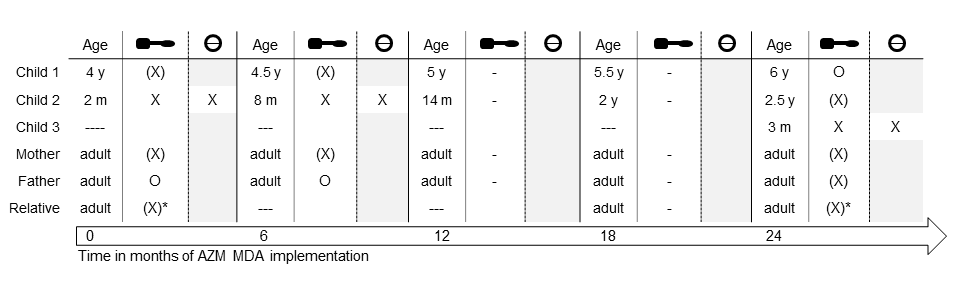 Footnotes:X: AZM recipient and directly exposed individual for nasopharyngeal and rectal swabs(X): household contact of AZM recipient providing nasopharyngeal and rectal swabs(X)*: temporary household memberO: household member absent on day of sampling and AZM distributionAbbreviations: m, month(s); y, year(s)